ZAPOWIEDZI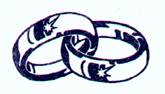         Do zawarcia sakramentu małżeństwa przygotowują się następujące osoby: 1.Roman Michał Książek, kawaler zam. Piastów, par. Katedra Wojaka Polskiego i Monika Kociubińska panna, zam. Piastów, par Katedra Wojska Polskiego. ZAPOWIEDŹ 1. 2. Maciej Kaliniuk kawaler zam. Ostrowie, par. Janów Podlaski oraz Ewelina Elżbieta Kapłan, panna zam. w Komarnie par. św. Stanisława BM – ZAPOWIEDŹ 1. Marcin Bazylewicz, cywilnie związany z par. Przemienienia Pańskiego w Krasnopolu oraz Marzena Bazylewicz zd. Hładoniuk, cywilnie związana z par. tutejszej – ZAPOWIOEDŹ 1. 16 Niedziela ZwykłaEWANGELIA Mk 6, 30-34 Jezus dobry pasterzSłowa Ewangelii według Świętego MarkaApostołowie zebrali się u Jezusa i opowiedzieli Mu  wszystko, co zdziałali i czego nauczali. A On rzekł do nich: «Pójdźcie wy sami osobno na pustkowie i wypocznijcie nieco». Tak wielu bowiem przychodziło i odchodziło, że nawet na posiłek nie mieli czasu.Odpłynęli więc łodzią na pustkowie, osobno. Lecz widziano ich odpływających. Wielu zauważyło to i zbiegli się tam pieszo ze wszystkich miast, a nawet ich wyprzedzili.Gdy Jezus wysiadł, ujrzał wielki tłum. Zlitował się nad nimi, byli bowiem jak owce niemające pasterza. I zaczął ich nauczać o wielu sprawach.Oto słowo Pańskie18.07.21             XVI  niedziela zwykła1)  Odpust Św. Rocha na cmentarzu odbędzie się 01 sierpnia o g. 12.00, czyli za dwa tygodnie. Mszę św. odpustową będzie celebrował i kazanie wygłosi ks. Daniel Sałasiński. W dniu odpustu będzie otwarta czwarta brama cmentarna, ta ostatnia od strony łąki i tam na terenie pustego placu cmentarza będzie można parkować pojazdy. Zapraszamy do skorzystania w czasie Mszy św. z zamontowanych przed ołtarzem ławek. Bardzo proszę nie odkładać sprzątania grobów na ostatni dzień przed odpustem, a jeżeli inaczej nie możemy, to proszę nieczystości zabrać ze sobą, nie wypada by w dniu odpustu boksy były zapełnione śmieciami. W ostatnim tygodniu przed odpustem bardzo proszę rodziców dzieci, które w przyszłym roku przystąpią do pierwszej Komunii św., aby zajęli się uporządkowaniem terenu wokół ołtarza i umyciem szklanych ścian ołtarza. O dniu sprzątania proszę powiadomić księdza proboszcza w tym tygodniu.2)  W miesiącu  lipcu  obchodzimy  wspomnienie  św. Krzysztofa -  patrona  kierowców.  Z  tej  racji po  wszystkich Mszach  św.   będzie  miało  miejsce  poświęcenie  pojazdów.  Kapłan  ustawiony  przy  bramie  wjazdowej  na  plac  kościelny  będzie  święcił  nadjeżdżający samochód.  W  czasie  pokropienia  wodą  święconą  kierowcy  uruchomią  klakson.  Kierowcy  będą  mieli  okazję  podziękować  Panu  Bogu  za  każdy  szczęśliwie  przejechany  kilometr  składając  ofiarę  do  specjalnej  puszki  z  przeznaczeniem  na  środki transportu  dla  misjonarzy  w  Afryce  i  Azji.3) Wójt Gminy Janów Podlaski informuje:      Rolnicy, którzy chcą odzyskać część pieniędzy wydanych na zakup  oleju napędowego wykorzystywanego do produkcji rolnej mogą składać do Urzędu Gminy Janów Podlaski wnioski o zwrot podatku akcyzowego 
od 02 sierpnia do 31 sierpnia w dni robocze w godzinach pracy. Pieniądze wypłacone będą w terminie do końca października 2021r.  Stawka zwrotu   podatku  wynosi 1 złotych za 1 litr oleju.         4) „Wójt Gminy Janów Podlaski informuje, że na stronie internetowej Urzędu Gminy zostało opublikowane zaproszenie do składania ofert na zadanie  pn. „Dostawa słomy do kotłowni gminnej w sezonie grzewczym 2021/2022”. Termin składania ofert upływa 22 lipca o godz. 12:00. Szczegółowe informacje można uzyskać w Urzędzie Gminy osobiście pok. nr 1 lub 8 oraz telefonicznie pod nr 83 341-30-73.5) Przewodnik gr. 10 a serdecznie zaprasza na spotkanie organizacyjne 18 lipca, po mszy o godz. 10 w Kościele Narodzenia NMP w Białej Podlaskiej (ul. Brzeska). W tym roku w pielgrzymce mogą wziąć udział wszyscy którzy czują się na siłach, chcą przeżyć ten czas rekolekcji w drodze i są zdrowi. Ogłoszenia szczegółowe pojawią się także na str. parafialnej parafii Narodzenia NMP. Ks. Marek Kondej - przewodnik 10 a; tel. 519 662 1836) APEL PRZEWODNICZĄCEGO KONFERENCJI EPISKOPATU POLSKIWS. DNIA SOLIDARNOŚCI Z POSZKODOWANYMI W NAWAŁNICACHW POLSCE, NIEMCZECH, BELGII I HOLANDIIW ostatnich dniach jesteśmy świadkami wielu ludzkich dramatów wywołanych gwałtownymi burzami i powodziami, zarówno w naszej ojczyźnie, jak i w Niemczech, Belgii i Holandii. Wiele rodzin straciło dobytek całego życia, a media donoszą o ofiarach śmiertelnych oraz o osobach zaginionych, zwłaszcza w Niemczech.Jako Kościół w Polsce pragniemy wesprzeć poszkodowanych naszą modlitwą oraz ofiarą. Błagajmy Boga o nadzieję dla tych, którzy ucierpieli oraz o ducha solidarności, troski i współodpowiedzialności dla wszystkich ludzi dobrej woli, mogących przyjść z pomocą poszkodowanym.Apeluję, aby niedziela 25 lipca br. była obchodzona w Kościele w Polsce jako dzień solidarności z poszkodowanymi w powodziach i nawałnicach w Europie. Proszę, aby tego dnia podczas Mszy Świętych, zwłaszcza podczas modlitwy wiernych, zwrócić się z modlitwą błagalną za poszkodowanych, a po Mszy zorganizować zbiórkę funduszy, które zostaną im przekazane za pośrednictwem Caritas Polska.Równocześnie przekazuję przewodniczącym Episkopatów Niemiec, Holandii i Belgii nasze wyrazy wsparcia i zapewnienia o duchowej bliskości Kościoła w Polsce.Wszystkim wiernym udzielam pasterskiego błogosławieństwa.+ Stanisław GądeckiArcybiskup Metropolita PoznańskiPrzewodniczący Konferencji Episkopatu Polski7) W piątek o g. 18.00 Nowenna do Męczenników Pratulińskich przed 25 rocznicą beatyfikacji8) Bóg zapłać za ofiary na remont Kościoła św. Jana Chrzciciela:Mamruk Eugeniusz – ul. Kościuszki – 100; bezimienna z Ostrowa – 100; Kwiatkowski Antoni – Klonownica M. – 100; Nitychoruk Zofia – Jakówki – 100; Bezimienna  - Stary Pawłów – 100; Joanna i Krzysztof Myć – ul. Kościuszki – 100; Bezimienna z Białej Podl. – 150; Bezimienna – ul. Krzyształowicza – 100; Zygmunt i Alina – ul. Podborna – 200;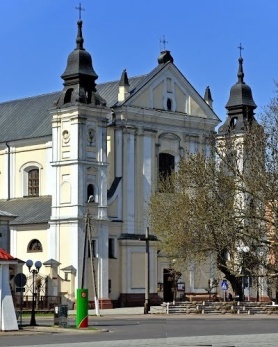 18.07. 2021 r.W CIENIU BazylikiPismo Parafii Trójcy św. w Janowie Podlaskim-do użytku wewnętrznego-PONIEDZIAŁEK – 19 lipiecPONIEDZIAŁEK – 19 lipiec7.001. +Eustachiusza (r.), Stefana, zm. z rodz. Ziniewiczów, Andrzejuków, Kuców.18.001. +Zdzisława i Annę Mogielnickich – of. Mieszkańcy Starego Pawłowa.  WTOREK – 20 lipiecWTOREK – 20 lipiec7.00 1. +Czesławę Rogalską z racji imienin– of. Józefa Łukaszuk 18.001.+Krzysztofa Stefaniuka (11r.) - syn. ŚRODA – 21 lipiecŚRODA – 21 lipiec7.00 1. +Mariana, rodziców i rodzeństwo. 18.001. W intencji uczestników nowenny do MBNPCZWARTEK – 22 lipiecCZWARTEK – 22 lipiec7.001. +Mariana Kosińskiego ( w dniu urodzin ), Irenę, Stanisława Kosińskich, Helenę, Klemensa Gryglasów – of. Jadwiga Kosińska. 18.001. +Mariana Żyluka 30dz.2. +Zm. z rodz. Hryciuków, Eugenię, Jana, Antoniego – of. Krystyna Bielińska. Poza 3. +Dominikę, Daniela Drygulskich i ich dzieci – of. Jadwiga Drygulska.  PIĄTEK – 23 lipiecPIĄTEK – 23 lipiec7.001. +Pietruczuków, Nieścioruków– of. dzieci.18.001. +Henryka (r.), Jadwigę, Mariana– of. Teresa Wawryniuk. SOBOTA – 24 lipiecSOBOTA – 24 lipiec7.001. +Krzysztofa Zielińskiego z racji imienin - of. żona. 18.001. Dz.bł. w 5 r. ślubu Patrycji i Mateusza Maksymiuków, Doroty i Grzegorza Kotlarczuków – of. Rodzice i rodzeństwo. NIEDZIELA – 25 lipiecNIEDZIELA – 25 lipiec8.001. +Danutę, Czesława, Annę, Jana – of. rodzina. 9.30Poza 1. +Stanisława i Elżbietę Kociubińskich, zm. z rodz. Zawadzkich i Kociubińskich 2. +Józefę Florczak (9r.), Tadeusza, Władysława, Helenę, rodziców z obu stron.3. +Walentynę Czerewko (1r.) – rodzina.  11.301. +Annę, Zygmunta Michaluków, Józefa, Eugenię Mirończuków, Pasternaków, Breczków. 18.001. +Henryka Kociubińskiego (15r.) – of. Córka.2. Legion Małych Rycerzy Najświętszego Serca Pana Jezusa.   